                ПРЕДНОВОГОДНЕЕ МЕНЮ                  Салат «Монако» 172гр. - 282 руб.(язык говяжий,сыр Гауда,яйцо, оливки, майонез,помидор)Отбивная «Италия» 125/50/80- 463 руб.(свинина, шампиньоны, сыр, майонез)Картофель отварной с зеленью 200гр. - 84 руб.Ассорти мясное ½ - 178 руб.(балык мясной,сервелат, карбонад, помидор, огурец)Ассорти по-корейски ½- 105 руб.(морковь, капуста по-карейски, помидора черри)Охотничья закуска ½ - 135 руб.(ветчина, сыр, майонез, чеснок, петрушка)Баклажаны острые ½ - 101 руб.(баклажан, помидор, сыр, майонез, чеснок)Сельдь с луком ½ - 120 руб.Булочка 2 шт. – 8 руб.Меню: 1476 руб.Новогодняя программа – 700 руб.	Обслуживание-100руб.Всего: 2276 руб. Каждому гостю от ресторана LA ROTONDA                        Альпийская шарлотка с исполнением желаний!                   По желанию клиента меню возможно изменить.                                                 Спиртные и безалкогольные  напитки, фрукты Ваши.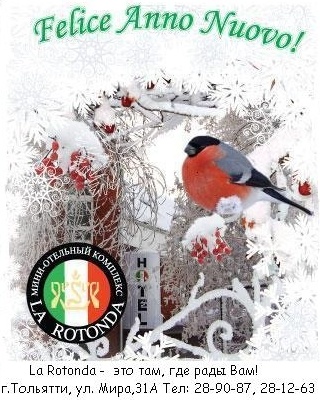                    www.larotonda.ru         e-mail: hotel@larotonda.ru                           ПРЕДНОВОГОДНЕЕ МЕНЮСалат- коктейль с кальмарами 255гр.– 255 руб.(кальмар, помидор,огурец, морковь по-корейски, майонез)Судак,  запеченный     с яблоками 285гр.– 409 руб.(судак, грибы, сыр, майонез, помидор, огурец)Картофель отварной с зеленью 200гр.  - 84 руб.                  Ассорти мясное ½ - 178 руб.                             (балык мясной, сервелат, карбонад, помидор, огурец)Ассорти овощное ½- 116 руб.(помидор,огурец, перец болгарский, майонез, оливки)Семга с лимоном 1/2 – 116 руб.Баклажаны острые ½ - 101 руб.(баклажан, помидор, сыр, майонез, чеснок)Булочка 2 шт. – 8 руб.Меню: 1267руб.Новогодняя программа – 700 руб.                     Обслуживание-100руб.Всего: 2067 руб.Каждому гостю от ресторана LA ROTONDAАльпийская шарлотка с исполнением желаний!По желанию клиента меню возможно изменить.                    Спиртные и безалкогольные напитки, фрукты Ваши!www.larotonda.ru         e-mail: hotel@larotonda.ru«В год земляной свиньи исполняются Ваши мечты»Ресторан LA ROTONDAПриглашаетна зажигательный вечер со звездамипо адресу: г.Тольятти, ул.Мира, 31-А.ВедущийМузыкальное сопровождение и музыкаMirror Show- танец зеркальных людей, флэшмоб, фотосессияЗвезды российской эстрадыПодарок каждому гостю от ресторана LA ROTONDA  Альпийская шарлотка с исполнением желаний!LA ROTONDA –это ТАМ, где рады ВАМ!www.larotonda.ru#la_rotonda_tltVk.com/larotonda